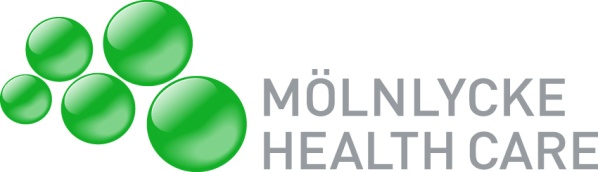    					MEGHÍVÓA Mölnlycke Health Care Kft. meghívja Önt „A nem gyógyuló sebek aetiológiája, megelőzési és kezelési alapstandardjainak újabb tudományos eredményei”címmel rendezett, 15 kreditpontos szabadon választott elméleti továbbképzésére!Időpont: 2013.október 10. Helyszín: Pécs-Normandia Lions Club, Pécs, Mártírok útja 9. 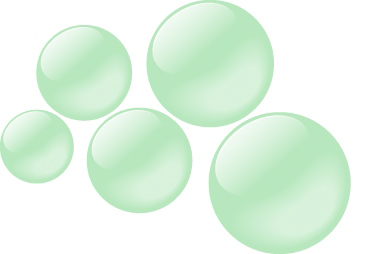 Tervezett program:08.30 - 9.00: Regisztráció9:00 – 11:00 Szakmai program I.A nyomási fekély aetiológiája, megelőzési és kezelési alapstandardjainak újabb tudományos eredményei A nehezen gyógyuló sebek közös ellátási standardjaiA nyomási fekély evidenciákra alapozott helyi és klinikai kezelési irányelve 11:00 - 12:00 Szünet12:00 – 14:00 Szakmai program II.Kevesebb fájdalom a betegnek, kevesebb trauma a sebnek = ”Safetac” technológia Nemzetközi konszenzus ismertetése: kötszerválasztási irányelv a sacrum, a sarok és a könyök tájékon kialakuló nyomási fekély megelőzésére 14:00 – 14:30 Zárás, tesztJelentkezési határidő: 2013.október 4.Jelentkezés: kérjük, hogy a mellékelt jelentkezési lapot jutassa el az alábbi lehetőségek valamelyikére:postán: MÖLNLYCKE HEALTH CARE KFT. 1134, Budapest, Dévai u.26.-28.faxon: +36 1 210 7600 (Gacs Réka részére)szkennelve: a barbara.hodosi@molnlycke.com e-mail címre.A RÉSZVÉTEL INGYENES!!!Szeretettel várom! Hódosi Barbara MHC területi képviselő (+36 30/ 23 77-018)JELENTKEZÉSI LAP„A nem gyógyuló sebek aetiológiája, megelőzési és kezelési alapstandardjainak újabb tudományos eredményei”2013.október 10.IGEN, részt kívánok venni a továbbképzésen.NÉV:………………………………………………………………………….SZÜLETÉSI NÉV:…………………………………………………………..SZÜLETÉSI HELY:…………………………………………………………SZÜLETÉSI IDŐ:……………………………………………………………ANYJA NEVE:……………………………………………………………….Működési nyilvántartási szám:…………………………………(annak hiányában alapnyilvántartási szám)SZAKKÉPESÍTÉS:………………………………………………………….TELEFONSZÁM:……………………………………………………………E-MAIL:………………………………………………………………………MUNKAHELY:……………………………………………………………….BEOSZTÁS:…………………………………………………………………Jelentkezési határidő: 2013.október 4.Jelentkezés: kérjük, hogy a mellékelt jelentkezési lapot jutassa el az alábbi lehetőségek valamelyikére:postán: MÖLNLYCKE HEALTH CARE KFT. 1134, Budapest, Dévai u.26.-28.faxon: +36 1 210 7600 (Gacs Réka részére)szkennelve: a barbara.hodosi@molnlycke.com e-mail címre.